VÝZVA 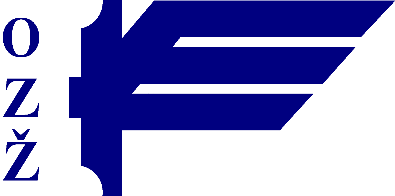 zamestnancomOdborové združenie železničiarov sa ako člen Konfederácie odborových zväzov SR pripája k výzve na demonštráciu „Proti chudobe“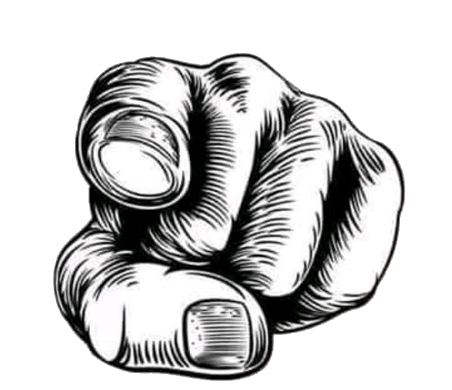 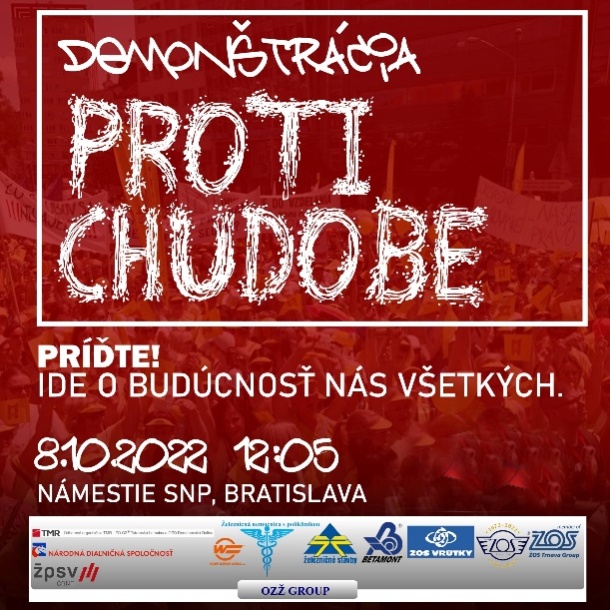 Aj Ty máš možnosť ukázať svoje odhodlanie bojovať o svoju budúcnosť!Svojou účasťou preukážeš silu a odhodlanie zamestnancov pri obhajovaní spoločných záujmov aj pri kolektívnom vyjednávaní!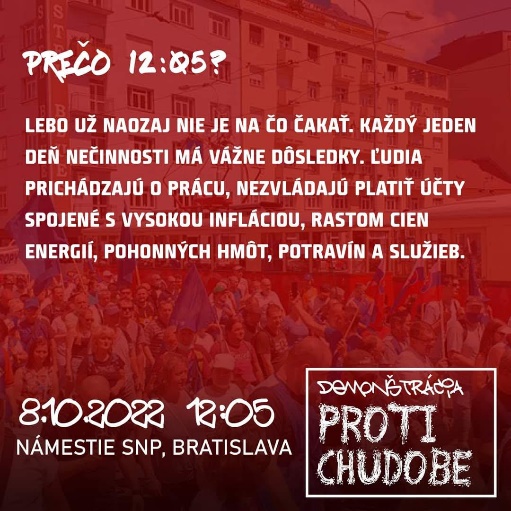 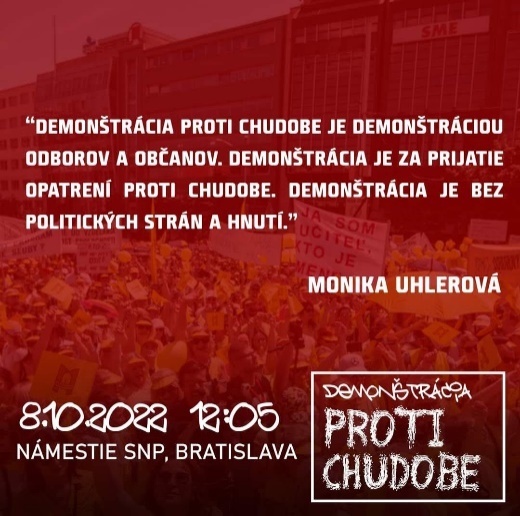 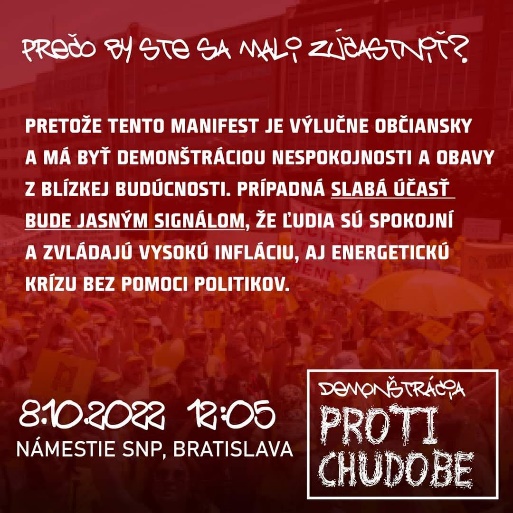 Stretneme sa 8.10.2022 o 12:05 hod.na Námestí SNP v Bratislave !Bližšie informácie obdržíte prostredníctvom Základných organizácií OZŽ!